Michal Stejný                                                                                                                           1. 5. Čarodějnické zaklínadlo                                              Gamora, babora, plesnivá brambora.Entelce, pentelce,prstíček z kostlivce.Fiškus, piškus,veverčí předkus.Čuryky, muryky,slepičí kurníky.Morděje, kurděje,                                  krvavé krůpěje.Žurár, burár,sušený komár.Hába, bába,bolavá  záda.Sárum, fárum,dáme lehárum.                      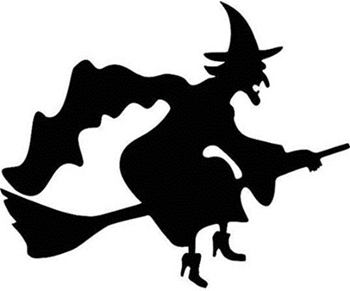 